Please lift in prayers of peace and healing:    Our Coffee Shop Ministry, Victims of natural disasters, Law Enforcement Officers, Peace in the world,  Our Church,     The  Spears/Stephenson Family, those recovering from illness, Janet Galliher, Teresa Bond, Susie Clendenen, Elise Cole,  Nicholas Garrett, Don Renihan, Melissa Bremer, Kim Gunn, Tracy Thompson, Brian Reichart, Ernie Presser’s sister, Margaret, Loraine Shupe, Steve Aldred, Sandy Cheshier, Earlene Arnold, Jerry Johnson, Joy Jennings,  Allison Sheller, Alan Stacy, Peggy Campbell, Emma Johnson, Patty Cook, Sharon Beamer,  Amanda Jackson,   Jennifer McCallen, David Hormell, Bob Taber, Susie Moore,   Gary Gunn, Dennis Humphrey, Terry Rich,  Susie Cecil,  Ruth Leakey, Steve Reddick, Marshall Everett, Danny Barmes, Barbara Mott, LaDonna Rose, Lynne Fisher, Allison Sheller, Alice Morris,  Owen Coomer, Joe Denger, Bill Pape, Carolyn Bollman, Susie Johnson, Judy Davis, Wayne Duckworth, Travis (Kim Gunn’s brother), Teresa Johnson, Truman Miller, Jack & Jackie Howell, Don Shupe, Ron (co-worker of Andrea Hormell), Gordon Leavell, Rachel Forrer, Abby West, Darion Bond,  Kenny Russell, Terri Hill, Sue Snyder, Scott Kirby, Donna Young, Steve Stoekert, Ted Breen, Lisa Bernard, Bobby Kean, Lu Wade, Brylan Cripe, Todd Castor, Lavonne Hobbs, Sarah Wright, Angela & Orbie Simmerman Dixon,  Maryhelen Smith, Brandy Baker, Bob Hatfield, Brent White, Colin Gillespie, Chloe Forrer,  Margaret Baldwin,  Max Clark, James Boe, Patty Carter, Bill Goodner, Levi Chisholm_____________________________________________________________________________________________________________________________________________________________________This week’s activities: Sunday School Room #’s: PreK-3 Rm 203, Grades 4-8 Rm 209, Grades 9-12 and up Rm 202; Recap in Resource Room; Cornerstone  Class in Conference Room;Today:  Worship @ 9:30 am; Sunday School @ 10:45 am               Lenten Study @ 3:00 pm; 5:00 YouthMonday: Crochet Club @ 6:30 pmTuesday: 6:30 pm--Women’s Study Group @ Pax VerumWednesday: Senior Lunch @ Noon (Ham ‘n Beans, Cornbread, Tater Tots, Dessert);                            Prayer Gathering @ 6:30 pmThursday: Wacky Weavers @ 9 amSaturday Mar 16: Men’s Lenten Breakfast @New Horizons UMC, Anderson @ 8:00 am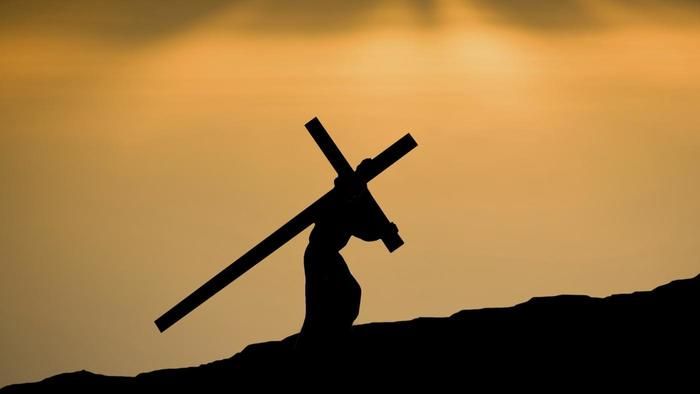 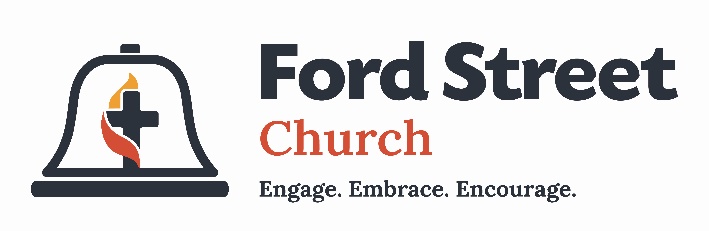   PO Box 626  925 Ford St. Lapel, IN  46051   ph: 765-534-3314                  www.fordstreetchurch.com        Rev. John Randall, interim pastor            John.randall@inumc.org  Order of Worship       March 10, 2024                                          9:30 amGATHERING MUSIC                                          Linda Hormell & Cathy BooneWELCOME                                                                                Rev. John RandallBIRTHDAYS & ANNIVERSARIES                                                          Jim Hormell ANNOUNCEMENTS         (Please sign and pass the attendance pads.)         Jim Hormell The altar flowers today are dedicated by Ernie Presser, in loving memory of His wife, Bettie Presser.  We thank you for sharing this remembrance today.*INVOCATION                                                                                      Pastor John*CALL TO WORSHIP                                                                               Jeff TarvinLeader: Beyond our busyness, above the cold winter floor there is a glory rising born of heaven and reaching out to each one of us,All: …a light that shines through the clouds an invitation seeking all of who we are that transfigures the world,Leader: …that transforms darkness into hope that brings life from a cross where old life ends and new life is born.All: In glory Jesus meets us here raising us from depths of valley to the height of the mountain carrying the weight of our humanity to the heights of heavens glory.Leader: Let us worship from the mountain and hear again “This is my Son, my Chosen; listen to him!”*HYMN               “All Hail the Power of Jesus Name”  #154 vs 1,2,4,6               Unison        *PASSING OF THE PEACE*SONGS OF PRAISE                                                                                     Everyone                                                                   "Living for Jesus"                                                          "Beneath the Cross of Jesus” #297 vs 1, 2                                                      "Alas!  And Did My Savior Bleed" #359 vs 1, 2    TIME OF OFFERING                                                                         Jim Hormell*DOXOLOGY  #95         “Praise God from whom all blessings flow, praise God all creatures here below, praise God above ye heavenly host.  Praise Father, Son, and Holy Ghost.  Amen.*BLESSING OVER OFFERING                                                       Pastor John CHILDREN’S CHAT                    “Jesus Loves Me”                 Kyndra Springer“The children are dismissed to Junior Church following their chat.”PRAYER REQUESTS/CONCERNS                                                Pastor John
INVITATION TO PRAYER         “Hear Our Prayer, O Lord”                        UnisonSILENT PRAYER/PASTORAL PRAYER                                     Pastor JohnLORD’S PRAYER                                                                     (Unison) “Our Father, who art in heaven, hallowed be thy name.  Thy kingdom come, thy will be done, on earth as it is in heaven.  Give us this day our daily bread and forgive us our sins as we forgive those who sin against us.  Lead us not into temptation but deliver us from evil; for thine is the kingdom and the power and the glory forever.  Amen.MESSAGE                            “Jesus and the Cross”             Pastor John*CLOSING HYMN              “The Old Rugged Cross”  #504 all                      Unison*BENEDICTION                                                                                   Pastor JohnPOSTLUDE 